ЧЕРКАСЬКА ОБЛАСНА РАДАГОЛОВАР О З П О Р Я Д Ж Е Н Н Я27.06.2022                                                                                      № 136-рПро надання одноразовоїгрошової допомоги	Відповідно до статті 55 Закону України «Про місцеве самоврядування в Україні», рішень обласної ради від 29.12.2006 № 7-2/V «Про затвердження Положення про порядок та умови надання обласною радою одноразової грошової  допомоги» (зі змінами), від 21.12.2021 № 10-12/VІIІ «Про обласний бюджет Черкаської області на 2022 рік», враховуючи відповідні заяви депутатів обласної ради:1. Виділити виконавчому апарату обласної ради кошти в сумі                              185 000,00 грн (головний розпорядник коштів – обласна рада, КПКВК 0113242 «Інші заходи у сфері соціального захисту і соціального забезпечення»)
для надання одноразової грошової допомоги громадянам за рахунок коштів обласного бюджету:2. Фінансово-господарському відділу виконавчого апарату обласної ради провести відповідні виплати.3. Контроль за виконанням розпорядження покласти на                                    начальника фінансово-господарського відділу, головного бухгалтера виконавчого апарату обласної ради ЯНИШПІЛЬСЬКУ В.Г.Голова									       А. ПІДГОРНИЙ1Деньга Олександр Миколайович,  м.Черкаси 27000,002Задояна Таміла Василівна,  Звенигородський р-н, с.Гордашівка 5000,003Назаренко Тамара Петрівна,  Черкаський р-н, c.Степанці 10000,004Прокопчук Наталія Олександрівна,  Черкаський р-н, с.Мліїв 143000,00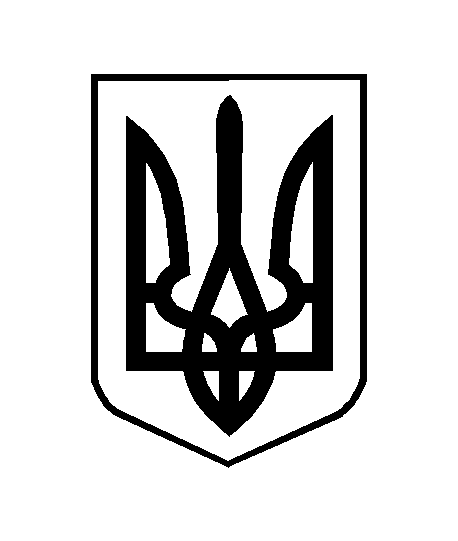 